Дата:  14.12.2020Группа: 20-ПСО-1дНаименование дисциплины: МатематикаТема: Производная степенной функцииСегодня на уроке мы вспомним определение производной функции. Познакомимся с формулой производной степенной функции.Прежде чем приступить к рассмотрению новой темы, давайте вспомним определение производной.Итак, пусть функция  определена на некотором промежутке,  – точка этого промежутка и число  такое, что  также принадлежит данному промежутку. Тогда предел разностного отношения  при  (если этот предел существует), называется производной функции  в точке  и обозначается . Таким образом, .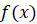 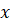 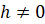 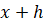 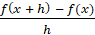 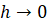 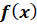 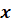 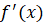 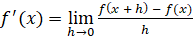 Давайте с вами докажем, что .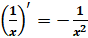 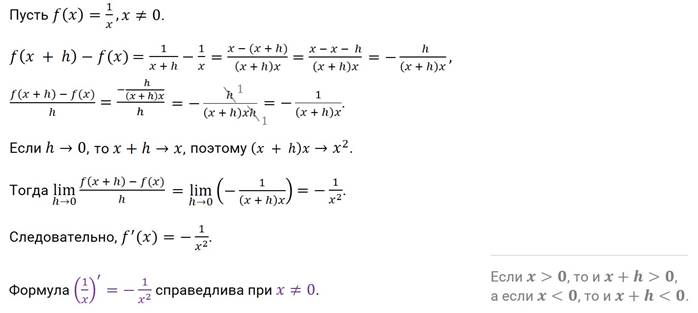 Сейчас докажем, что .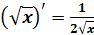 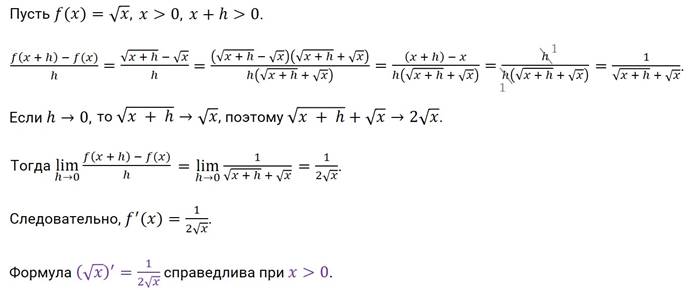 На предыдущем занятии мы с вами получили следующие формулы для производных:; ; ; .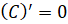 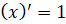 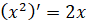 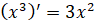 На этом занятии мы доказали, что  ,    .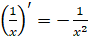 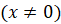 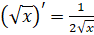 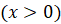 Четыре последние формулы являются формулами производной степенной функции  для , для , для  и для .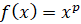 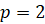 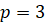 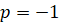 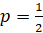 Заметим, что эти четыре формулы мы можем записать следующим образом: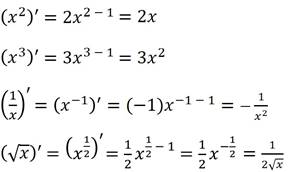 Ещё раз посмотрев на каждую из формул, сделаем вывод, что для любого действительного показателя справедлива формула производной степенной функции: 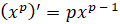 Приведём примеры.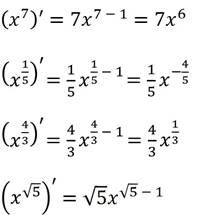 Познакомимся с ещё одной формулой. Если нам с вами надо найти производную , то мы воспользуемся формулой производной степенной функции и получим . Если надо найти , то мы воспользуемся известной вам формулой  и в результате получим .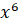 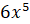 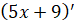 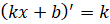 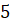 Но бывают более сложные случаи. Например, нам надо найти . Здесь мы можем воспользоваться вот такой формулой .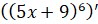 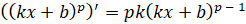 В нашем случае , , . Тогда по этой формуле получаем, что .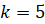 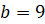 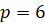 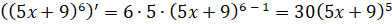 А сейчас давайте выполним несколько заданий.Задание первое. Найдите производные функций: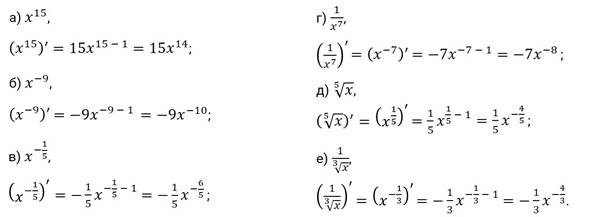 Задание второе. Найдите производные функций:а) ; б) ; в) ; г) ; д) .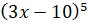 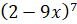 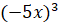 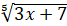 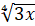 Решение.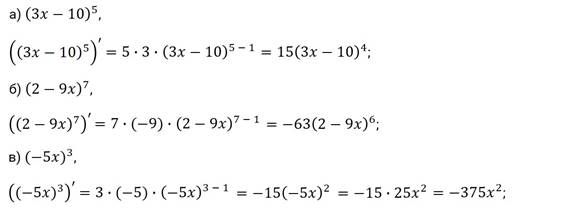 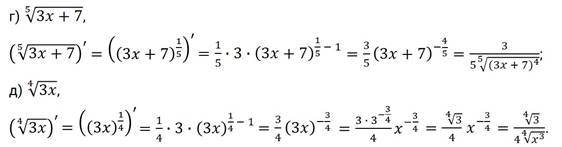 Задние третье. Найдите , если: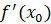 а) , ; б) , ; в) , .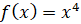 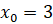 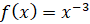 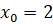 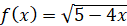 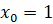 Решение.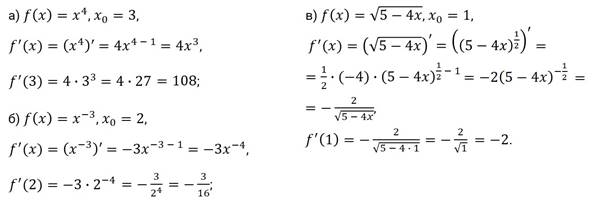 Закрепление материала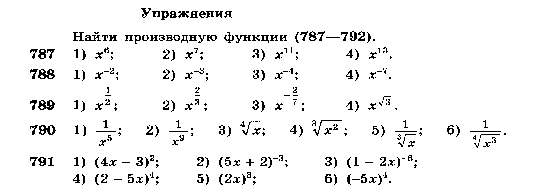 Обобщение и систематизация знаний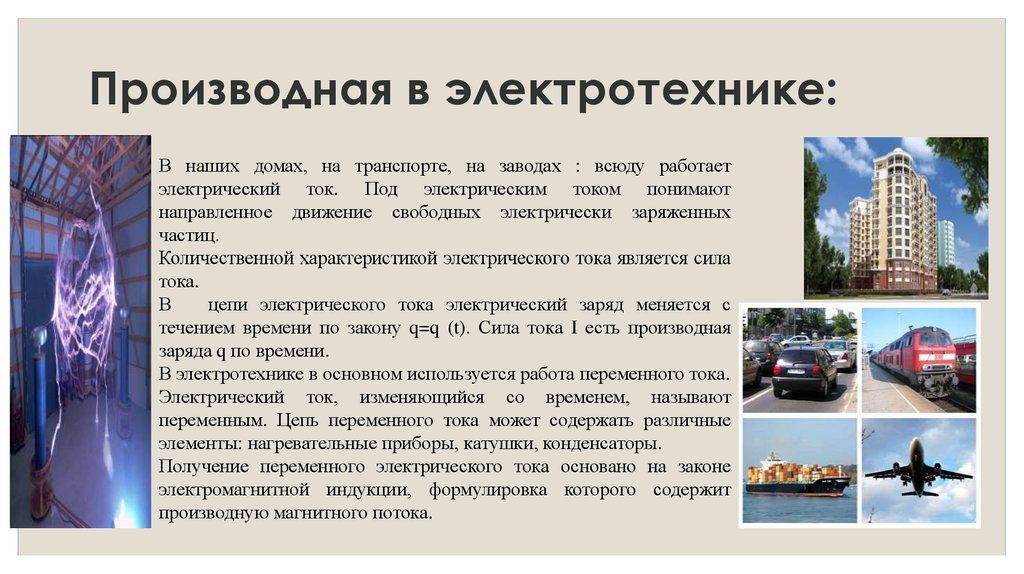 Задание на дом: учебник «Алгебра и начала математического анализа 10-11», Алимов §45, № 796, 797Преподаватель   Науразова Л.А